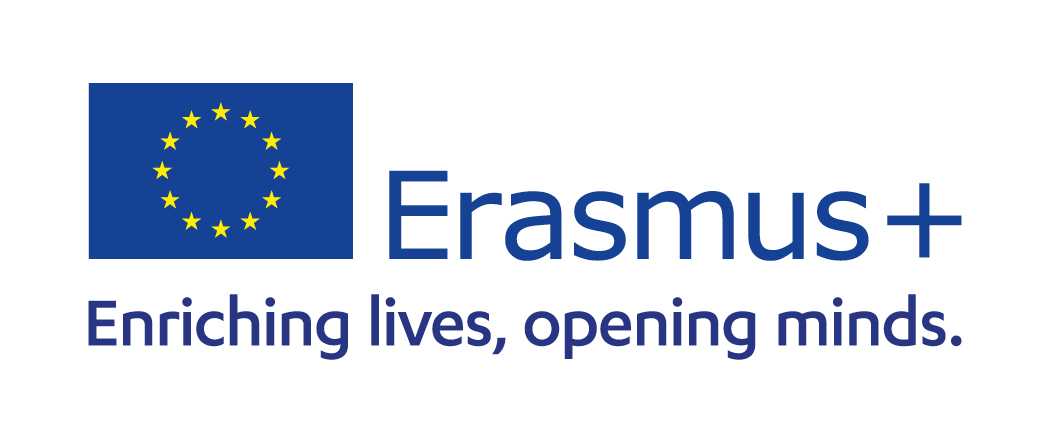 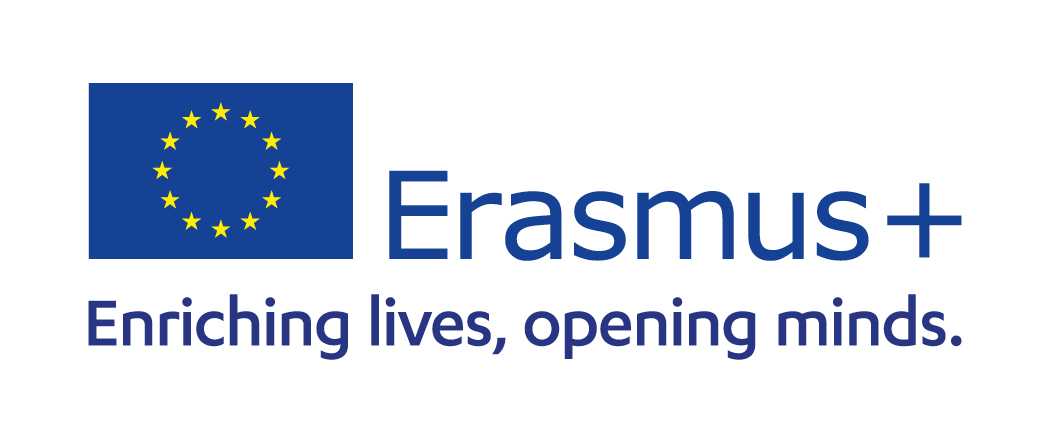 During the MobilityAcademic Year: ______/_______Academic Year: ______/_______Academic Year: ______/_______Academic Year: ______/_______Academic Year: ______/_______Academic Year: ______/_______Academic Year: ______/_______Academic Year: ______/_______TraineeLast name(s)First name(s)Date of birthNationalitySex [M/F]Study cycleField of educationTraineeSending InstitutionNameFaculty/ DepartmentErasmus code (if applicable)AddressCountryContact person name; email; phoneContact person name; email; phoneSending InstitutionLuca GalloInternational Relations OfficeI VARESE02Via Ravasi, 2 21100 VareseITALYerasmus@uninsubria.it
+390332219340/341erasmus@uninsubria.it
+390332219340/341Receiving Organisation/EnterpriseNameDepartmentAddress; websiteCountrySizeContact person name; position; e-mail; phoneMentor name; position;e-mail; phoneReceiving Organisation/Enterprise < 250 employees > 250 employeesTable A2 - Exceptional Changes to the Traineeship Programme at the Receiving Organisation/Enterprise(to be approved by e-mail or signature by the student, the responsible person in the Sending Institution and the responsible person in the receiving institution)Table A2 - Exceptional Changes to the Traineeship Programme at the Receiving Organisation/Enterprise(to be approved by e-mail or signature by the student, the responsible person in the Sending Institution and the responsible person in the receiving institution)
Planned period of the mobility: from [month/year] ……………. till [month/year] …………….
Planned period of the mobility: from [month/year] ……………. till [month/year] …………….Traineeship title: …Number of working hours per week: …Detailed programme of the traineeship period:Detailed programme of the traineeship period:Knowledge, skills and competences to be acquired by the end of the traineeship (expected Learning Outcomes):Knowledge, skills and competences to be acquired by the end of the traineeship (expected Learning Outcomes):Monitoring plan:Monitoring plan:Evaluation plan:Evaluation plan:CommitmentNameEmailPositionDateSignatureTraineeTraineeResponsible person at the Sending InstitutionSupervisor at the Receiving Organisation